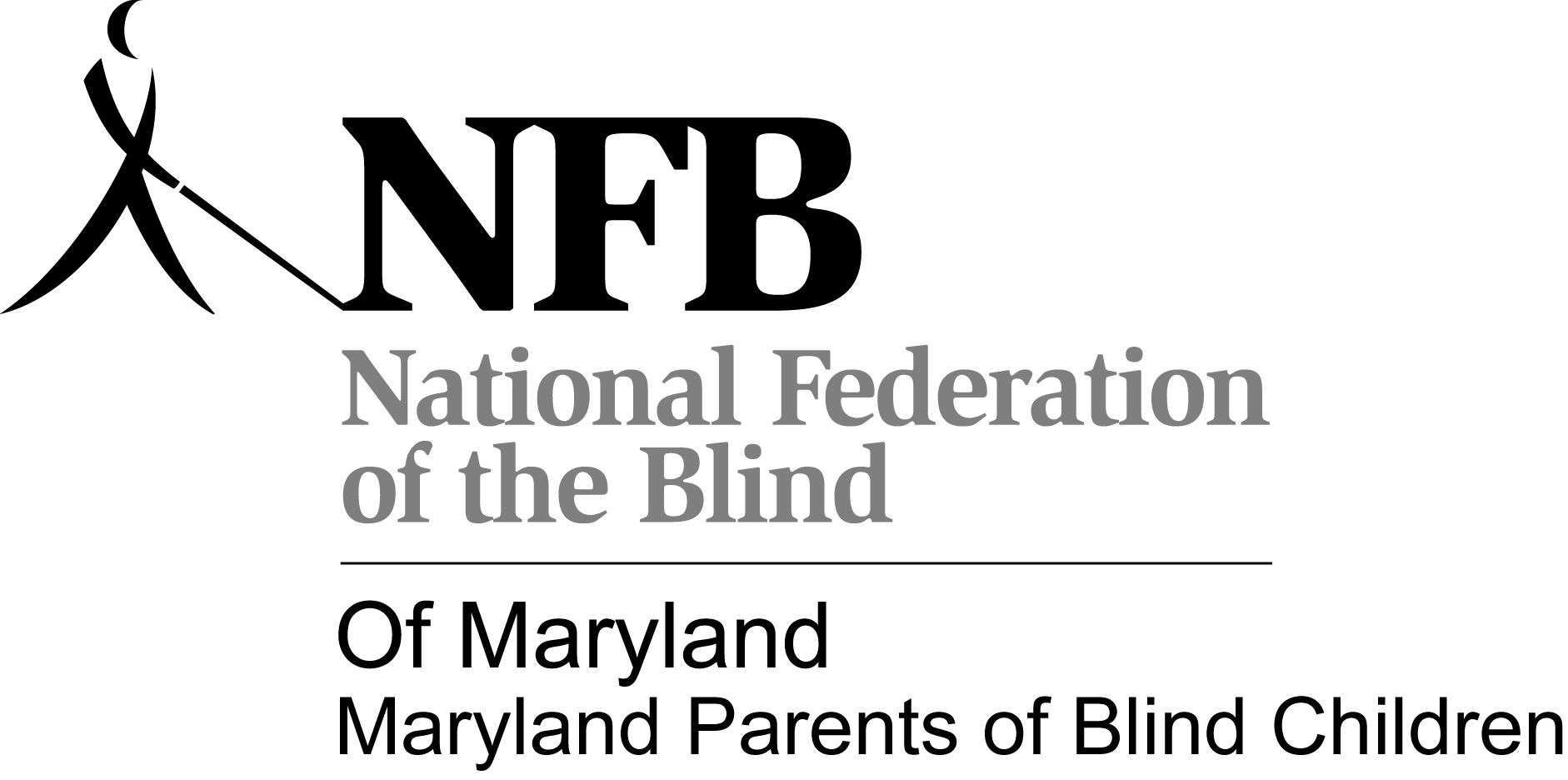 Presents“Watch Out World Here We Come”A Conference for Parents and TeachersNovember  9, 20128 AM – 5:30 PMDouble Tree Hotel210 Holiday CourtAnnapolis, MDWELCOME TO THE MDPOBC 2012 CONFERENCE!*Insider Information*The Maryland Parents Conference is a one day event in conjunction with the National Federation of the Blind of MD State Convention.  Here are a few tips to help you stay organized and take advantage of the many opportunities that will be available.Seminar Day Information- Friday, November 9, 8:15 – 5:30pmOn Seminar Day, Fri. Nov 9, parents start the day listening to the year in review of the MDPOBC . ‘Tweens 10-13 and. Youth (ages14-up) will be escorted to ‘Tween/Teen activities.  ‘Tweens and Teens will need $5-10 for Lunch. Children in Day Care will have lunch with their parents.    CHILDREN’S ACTIVITIES, CHILD CARE, TEEN ACTIVITIES:MDPOBC Friday –Saturday activities for children (6 wks to 9 yrs) will take place in The Child care room. To take part, your child must be registered for child care( form enclosed).Tween Activities Friday- Saturday for kids 10-13 Will include O&M GPS/IPhone Technology and several Field trips, visit to the Exhibit Hall, Lunch at the Mall bring $5-$10. Field trip With the Young Eagles to the Airport for Airplane tour and Possible plane rides as weather permitting on Saturday, WOW!!!Teens 14-18 Will be on the Field Trips and with the MD Association of Blind Students for many activities thru out the weekend.  SPECIAL EVENTS & ACTIVITIES ALL WEEKEND :Certain special activities for parents, children and youth are listed only in this agenda such as the Field Trips, MDPOBC workshops and Tween and Teen Activities.Other activities that we encourage you and your child to attend are listed in the NFB of MD Convention agenda (this is a separate document and registration.  Visit http://www.nfbmd.org/events/2012StateConvention.html).  Please register for both the MDPOBC conference and the NFB of MD State Convention so that you will be aware of all that is going on.Often many activities are going on at the same time and you and your child will have to make choices!  Don’t miss all the MDPOBC activities-Listed in this agenda- and the many other fun, educational, and inspirational NFB of MD convention events listed in the Convention agenda, such as:NFB of MD convention sessions Saturday and Sunday; Banquet Saturday evening- Be sure to complete your Banquet Ticket exchange(details at Parents Luncheon)Talent Night(come ready with a talent), NFB MD Division Meetings and activities such as NFB of Maryland Association of Blind Students, etc.The Exhibit Hall where you can browse, try out, and purchase the latest technology, visit the MDPOBC table, and other items of interestSCHEDULE OF EVENTSFriday November 9, 20128:15 am- 9:00 am 	REGISTRATION8:30 - 12:00 pm 	CHILD CARE OPEN9:00 am – 6:30 pm	Tween/Teens  leave for Day of Activities9:00 am – 9:15 am	Welcome and a Year and Review:  The role of MDPOBC. Trudy Pickrel, President, MDPOBC & Mellissa Riccobono Pres. NFBMD9:15 am -11:00 am	New Expectation in Maryland Education: The Common Core Standards and the Maryland Braille Standards	Overview- Lisa Wright, Vision/Low Incidence Specialist, Division of Special Education and Early Intervention, Maryland State Department of Education                    		A View from the Advocates --	Melissa RiccobonoA View from a Parent --	Jill RichmondUsing Technology to Meet the Research --	Dr. Denise RobinsonRequirements of the Standards11:00-12:00 pm	General Session:Enhancing the Use of Braille through Changes to the Code and through aNew Publication  Debra Brown, Quality Assurance Specialist, National Library Service for the Blind and Physically Handicapped, Library of CongressSharon Maneki, Editor, Integrating Print and Braille: A Recipe for Literacy for Low Vision Students12:00-1:00 pm  	LUNCH- Parents on own “Teachers TweetUp (i.e. networking): facilitated by Natalie Shaheen, Director of Education NFB Jernigan Institute, in the (insert name of hotel restaurant) private room. *participants buy your own lunch  1:00- 2:20 pm	Breakout SessionsWorkshop 1: Technology for Teachers			Dr. Denise Robinson, TVIWorkshop 2: Opening Closed Doors and Closed 		K. Sabrina Austin, Esq. Minds through the IEP Process                		Maryland Coalition for Inclusive								Education			Workshop 3: Moving from the IEP to the IPE 			Jill Richmond                    		 (Individualized Plan for Employment) What Every Parent Should Know 2:30- 3:50 pm  Workshop 4: Bring your own I-Pad				Dr. Denise M. Robinson, TVI                     Workshop 5: Attitudes vs. Rights: Helping the Family	             Carlton Cook Walker, J.D., M.Ed.,  NCLB                                           Open Closed Doors and Closed Minds		and President of the National	Organization Of Parents of Blind                                                Children                                      Workshop 6:   Opening Closed Doors and Closed 		K. Sabrina Austin, Esq.                                                          Minds through the IEP  Process                				4:00-5:30 pm Workshop 7:  Bring your own Laptop with Jaws		Dr. Denise Robinson, TVI                      Workshop 8: : Attitudes vs. Rights: Helping the Family	             Carlton Cook Walker, J.D., M.Ed.,  NCLB                                           Open Closed Doors and Closed Minds		and President of the National	Organization Of Parents of Blind                               	Children                Workshop 9: IEP Questions and Discussion			K. Sabrina Austin, Esq.4:00 pm		NFB OF MD BOARD MEETING8:00 pm		TALENT NIGHTWorkshop DescriptionsGeneral Session: Enhancing the Use of Braille through Changes to the Code and through a New PublicationThis workshop will introduce parents and teachers to a new publication with suggestions on how to insure that low vision students have a meaningful choice about when to use print and when to use braille to complete schoolwork and other reading tasks.  How can students become fluent in Braille and read on the same grade level as their sighted peers?    The workshop will also address the question of how changes to the braille code will make life easier for both teachers and students.Workshop 1: Technology in the Classroom for Teachers-Technology that leads to independence: Learn what the most important technology is for your student, then learn about the supplemental tools that will make teaching and learning for your student easier---and based on research...not just guess work. These tools will lead your students to independence. You will learn about PC, talking software, Mac, itools, adaptive laptops and a plethora of other tools that will enable you to get your child to reach their full potential. Instructor: Dr. Denise Robinson, TBVI, CEO, Tech Vision.Workshop 2: Opening Closed Doors and Closed Minds through the IEP ProcessThis workshop is a discussion of the basic rights that parents have through the IEP process. Pitfalls to avoid will be explored. The necessity and easy ways to keep track of paper   work will also be outlined. Workshop 3: Moving from the IEP to the IPE   	This workshop will help parents of older students understand the differences between education services versus services from the Division of Rehabilitation Services. Some of the questions to be answered include: how can a parent guide his child to insure that the student becomes job ready by using the assistance of DORS? What is the difference between obtaining services in college compared to obtaining services in K-12?Workshop 4:  Bring your own IPad hands-on lab:Learn the basic finger gestures and operations of an ipad; how to connect it to a braille display, download the APP you want and more as time allows.  Instructor: Dr. Denise Robinson, TBVI, CEO, Tech Vision. Washington StateWorkshop 5: Attitudes vs. Rights: Helping the Family Open Closed Doors and Closed Minds  	This workshop is a must for parents with a blind child of any age. An experienced parent and lawyer will facilitate a discussion on how to handle awkward, discriminatory situations such as not allowing a blind child to ride the roller coaster, take his cane into a museum, or attend a swimming party. Learn your rights and learn how to handle attitudes of neighbors, store personnel… Workshop 6: Opening Closed Doors and Closed Minds through the IEP ProcessWe are repeating this workshop to reassure that all parents have the opportunity to attend this important discussion.Workshop 7: Bring your own laptop with jaws hands-on lab:Learn how to take control of jaws, the tricks to make it work for you--basic commands to get you going and running along.  Instructor: Dr. Denise Robinson, TBVI, CEO, Tech Vision. Washington StateWorkshop 8: Attitudes vs. Rights: Helping the Family Open Closed Doors and Closed MindsWe are repeating this workshop to reassure that all parents have the opportunity   to attend this important discussion. Workshop 9: IEP Questions and Discussion	This workshop will provide parents with the opportunity to have their specific questions answered by an experienced education attorney. What is the difference between ESY and compensatory education? How do I insure that my child receives ESY?Saturday November 10, 20128:30 am – 12:00 pm 	Child Care open9:00 am - 12:00 pm 	General Session12:00pm - 2:00 pm           Child Care – Includes lunch for kids. This is only available to parents who attend one of the special luncheons sponsored by our state divisions.  9:30 -2:30pm 	Tour of Airport - Kids 9-18yr of age 12:00-1:30pm Parents Luncheon- By the MDPOBC-Enjoy some inspiring words by Outstanding Educator  for 2012 . Don’t forget to get your luncheon tickets and bring your Banquet Tickets with you for Banquet exchange.  2:00 pm -5:00pm 	Child Care open2:00 pm- 5:00pm 	General Session6:30 pm – 10:00pm 	Child Care open (includes supper for kids)7:00 pm 			BanquetSunday November 11, 20129:00am – 12:00pm General Session – No Child care MD Parents of Blind Children says“Thank you”to all that have come to learn and educate themselves to further the Lives of our Children.A special thanks to Dr. Denise Robinson for your time and passion to our ChildrenDenise Robinson, TVI, Ph.D., founded TechVision  a company that strives to show you how children and adults, who have vision impairments or reading challenges, can learn the technology and skills that will help them succeed in life. TechVision site will give you the lessons to achieve these goals. She has written lessons for teachers, parents and students themselves to enhance their learning through merging technology.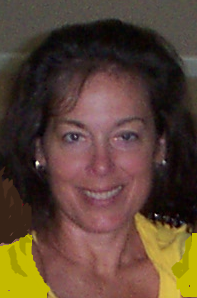 Easy to follow lessons are posted on TechVision for immediate access. Anyone who wants to improve their technology skills can purchase and download lessons that teach how to use the Internet, Facebook, Skype, Office Word, Excel, PowerPoint, and more. MDPOBC Seminar RegistrationAdult #1:   _______________________________________________________Adult #2:________________________________________________________Address:_________________________________________________________	__________________________________________________________Phone:	Home _________________________________________	Cell or Work ____________________________________Email address:_________________________________________Check all that apply:	Parent ___ Family Member ___Teacher ____   Paraprofessional ______ 	Administrator ____    Student ____   Other ______Need Childcare? Yes ____No ____Please complete the childcare registration formTween 9-13 #___      Ages_________	_____$5-10.00 for lunch Friday (bring with you)Teens 14-18 #____	Ages_________	_____$5-10.00 for lunch Friday (bring with you)Mark number attending the sessions you plan to attend:______   Workshop I:  Technology for Teachers______   Workshop II:  Opening Closed Doors and Closed Minds through the IEP Process______   Workshop III: Moving from the IEP to the IPE______   Workshop IV:  Bring your own IPad hands-on lab______   Workshop V:  Attitudes vs. Rights: Helping the Family 		                     		  Open Closed Doors and Closed Minds ______   Workshop VI:  Mediation and Due Process: What Are Our Rights?______   Workshop VII: Bring your own laptop with jaws hands-on lab______   Workshop IIX: Attitudes vs. Rights: Helping the Family Open Closed Doors and Closed Minds______   Workshop IX:  IEP Questions and DiscussionPlease make checks payable to MDPOBC and mail to NFB of Maryland at 9013 Nelson Way, Columbia, MD 21045. The MDPOBC Workshops Are Free But you need to also register for The State ConventionConvention Child Care(Provided by the Maryland Parents of Blind Children)Times: (please check) _____Friday 8:30am – 5:30pm childcare is available only to parents attending parent workshops            ($20/single child, $25 two or more children)_____ Saturday: 8:30 am – Noon                           ($15/single child; $25 two or more) _____ Saturday Noon – 2:00pm Available for those Parents attending one of the Luncheons           (Fee included in Morning or Afternoon Child care-if not attending during those sessions  $5.00 per child          	Luncheon only)_____Saturday, 2:00 pm -5:00 pm            ($15/single child; $25 two or more)_____Saturday Banquet, (includes supper) 6:30 pm until 10:00 pm            ($10/single child; $25 two or more)Please note if the child has any food allergies:_______________________________________ ____________________________________________________________________________ _____All day Saturday including lunch and the banquet           ($30/single child; $40 two or more) Please note if the child has any food allergies:_______________________________________ Name of parent/responsible adults who are allowed to pick up child from the child care room (No more than 2 names): 1.___________________________________________________Cell Phone:_________________________ 2. ___________________________________________________Cell Phone:________________________ Home phone: _______________________________________________________ Email: _____________________________________________________________ Special considerations/needs/anything we should know about your child/children (allergies, blind/visually impaired, sighted, difficulty walking, etc) Child1:______________________________________________________________________________________Child 2:_______________________________________________________________________________________ Recommended fee/donation per child** Friday: $20/single child, $ 25 two or more children All day Saturday including lunch and the banquet: $30/single child; $40 two or more 1/2 day no lunch: $15/single child; $25 two or more Banquet only: $10/single child; $20 two or more **The MDPOBC will make every effort to provide childcare for members who need it regardless of ability to pay. For more information please contact Trudy Pickrel at 301-501-1818 or by email at tlpickrel@hotmail.comPlease make checks (for child care only) payable to MDPOBC and mail to NFB of Maryland at 9013 Nelson Way, Columbia, MD 21045. TOUR Airport with Young Eagles ClubSaturday, November 10th in connection with the NFB of MD State ConventionFor youth, ages 9 -18. Advanced registration is required by October 19, 2012Registration is limited to 15 youth. I give permission for my child/children to participate in The Tour of Airport with the Young Eagles Club, a Maryland Parents of Blind Children (MDPOBC) sponsored event on Saturday, November 10, 2012.I release the Maryland Parents of Blind Children, its Officers, Board of Directors, and Volunteers from responsibility should my child be injured in any way while participating in this event.Youth and chaperones will meet in the hotel lobby at 9:15, in the Lobby.  Then, they will leave the Hotel at 9:00 PM to go to Bay Bridge Airport, for the tour with the Young Eagles Club.  The tour will be guided by a FAA Trained Pilot, starting with a hands-on tour of a plane and ending with a plane ride if weather cooperates. This is a tour which will occur rain or shine. Appropriate clothing and shoes should be worn. Participating blind youth must use their canes. Age appropriate siblings and other age appropriate youth attending convention may also register. Youth will be supervised by adults who will be encouraging good cane technique and offering pointers along the way. The Young Eagles club will provide Lunch for us.  Register by returning this form separately to:  MDPOBC, 1886 Mosser Rd, McHenry, MD  21541. You may also register by calling Trudy at 301-387-4182 or email at tlpickrel@hotmail.com. If you register by phone or email a signed permission form will need to be received prior to the event [can be signed the day of the event]. Name of child/children: ________________________________________________________________________________________________________________________________________________________________________________________Signature parent/guardian: ________________________________Print Name of Parent/guardian:                       Date: __________________